РЕГИОНАЛЬНАЯ СЛУЖБА ПО ТАРИФАМ И ЦЕНООБРАЗОВАНИЮ ЗАБАЙКАЛЬСКОГО КРАЯПРИКАЗ24 декабря 2019 года                                                                          № 647-НПАг. ЧитаОб установлении платы за технологическое подключение к системе теплоснабжения ПАО «ТГК-14» объекта «Центр единоборств по адресу: г. Чита, ул. Текстильщиков»В соответствии с Федеральным законом от 27 июля 2010 года 
№ 190-ФЗ «О теплоснабжении», постановлением Правительства Российской Федерации от 22 октября 2012 года № 1075 «О ценообразовании в сфере теплоснабжения», Положением о Региональной службе по тарифам и ценообразованию Забайкальского края, утвержденным постановлением Правительства Забайкальского края от 16 мая 2017 года № 196, на основании заключения и решения Правления Региональной службы по тарифами и ценообразованию Забайкальского края п р и к а з ы в а ю:Установить плату за технологическое подключение к системе теплоснабжения ПАО «ТГК-14» объекта «Центр единоборств по адресу: 
г. Чита, ул. Текстильщиков» в размере 69 883 710,70 руб. (с НДС).Установить стоимость мероприятий, необходимых для осуществления технологического подключения к системе теплоснабжения ПАО «ТГК-14» объекта «Центр единоборств по адресу: г. Чита, 
ул. Текстильщиков», согласно приложению к настоящему приказу.Настоящий приказ вступает в силу на следующий день после дня его официального опубликования.Опубликовать настоящий приказ на сайте в информационно-телекоммуникационной сети «Интернет» «Официальный интернет-портал правовой информации исполнительных органов государственной власти Забайкальского края» (http://право.забайкальскийкрай.рф).И.о. руководителя Службы						      Е.А.МорозоваПРИЛОЖЕНИЕк приказу Региональной службыпо тарифам и ценообразованиюЗабайкальского краяот 24 декабря 2019 года № 647-НПАСТОИМОСТЬ МЕРОПРИЯТИЙ, необходимых для осуществления технологического подключения 
к системе теплоснабжения ПАО «ТГК-14» объекта «Центр единоборств по адресу: г. Чита, ул. Текстильщиков»_________________________№ п/пНаименование мероприятияСтоимость, руб.№ п/пНаименование мероприятияСтоимость, руб.1Реконструкция тепловой сети с Ду 700 на Ду 800 L=290 м от УТ-1 до П-3-121 600 504,452Демонтаж трубопроводов493 947,633Реконструкция тепловой сети с Ду 400 на Ду 500 L=220 м от ТК-3-1-1 до ТК-3-1-214 174 630,094Реконструкция павильона П-3-1б с заменой секционирующих задвижек3 989 518,005Прокладка кабельной линии от ЦТП-9 мкр. до П-3-1б103 953,946Разработка проектно-сметной документации1 699 540,047Итого:42 062 094,148Налог на прибыль16 174 331,449Затраты с налогом на прибыль58 236 425,5810НДС, 20%11 647 285,1211ИТОГО с НДС и налогом на прибыль69 883 710,70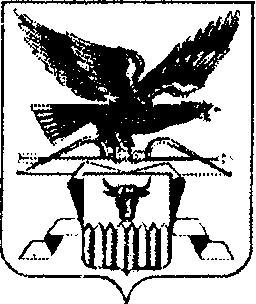 